Муниципальное бюджетное общеобразовательное учреждение«Средняя общеобразовательная школа № 9»г.Сафонова Смоленской областиДиагностическая работа по математике1 класс 1 полугодие                                                                                   подготовила  Коровина Ирина Николаевнаучитель начальных классовг.Сафоново2013г.ФИ____________________________________ 1 вариант1. Запиши по порядку числаОт 3 до 8 ___________________      От 5 до 1 _______________________2. Найди значения выражений                       2 + 1 =              5 – 3 =                         4 + 1 =               4 – 3 =                       1 + 3 =              3 – 1 =                         2 + 3 =               3 – 2 =3. Сравни <  >  =2 … 5                   6… 4                    4 + 2 … 47 … 9                   8 … 7                   5 – 1 … 54. Соотнеси рисунок и выражение
5*  Запиши цифрой, сколько отрезков ты видишь на рисункеФИ____________________________________ 2 вариант1. Запиши по порядку числаОт 2 до 7 ___________________      От 6 до 1 _______________________2. Найди значения выражений                       4 + 1 =              6 – 3 =                         3 + 1 =               7 – 3 =                       1 + 2 =              4 – 1 =                         2 + 5 =               4 – 2 =3. Сравни <  >  =4 … 6                   5… 3                    3 + 2 … 37 … 8                   9 … 8                   7 – 1 … 74. Соотнеси рисунок и выражение
5*  Запиши цифрой, сколько отрезков ты видишь на рисункеОценивание:Все задания оцениваются по 1 баллу за верный ответ:№1 – 2 балла№2 – 8 баллов№3 – 6 баллов№4 – 4 балла№5* - 2 баллаИтого: 22 балла – 100% выполненияИспользованные ресурсы:Авторская разработкаИзображения: http://e-hotsex.com/onion/onion-8-coloring-page-super-coloring.htmlhttp://detskiy-sad.com/raskraski-dlya-samyx-malenkix/raskraska-zontikhttp://www.liveinternet.ru/users/4231626/post251986640http://fotozvetov.ru/razdeli/foto/tsveti-maki-v-vaze-foto.htmlhttp://gallery.forum-grad.ru/showimage.php?i=46446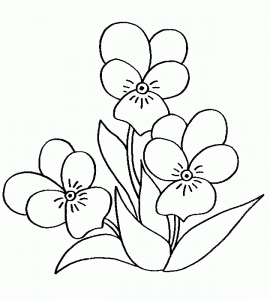 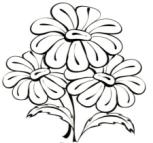 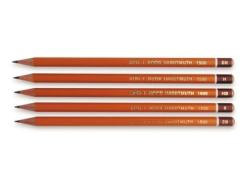 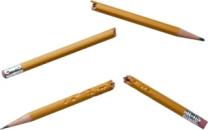 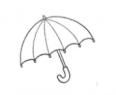 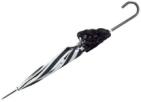 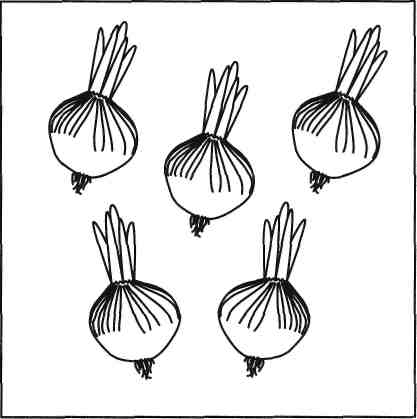        4 – 1         2 + 3             7 - 2            3 + 3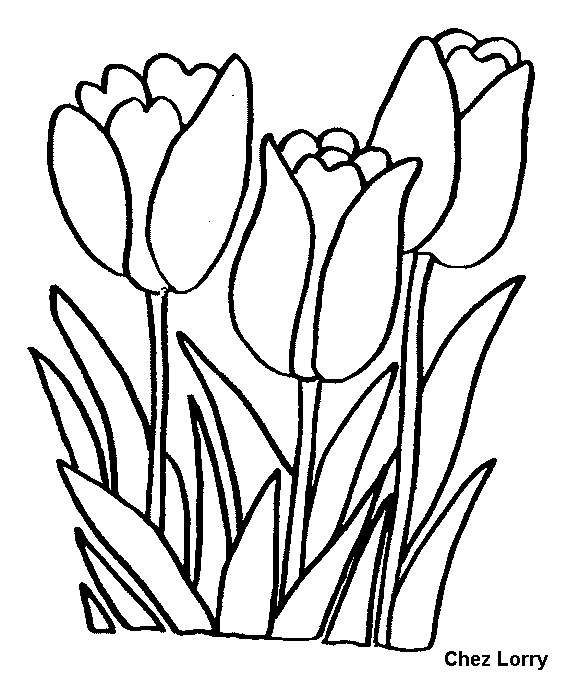 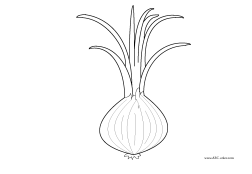         6 – 2         5 + 1             5 - 2            3 + 3